InscriptionService: Technical Service SpecificationsRevision HistoryGerelateerde documentenDistributieIndexDoel van het documentDit document beschrijft de dienst ‘InscriptionService’ die ter beschikking wordt gesteld door de KSZ en die partners toelaat hun inschrijvingen te consulteren en te wijzigen.Overzicht van de dienstContextDeze service laat klanten toe hun inschrijvingen in het personenrepertorium te consulteren en bij te werken. Er is ook de mogelijkheid om een beperkte set van wettelijke gegevens te laten valideren bij het toevoegen van inschrijvingen.De klant initieert de consultatie en bewerkingen van de inschrijvingen in het personenrepertoriumDe KSZ bewaart deze inschrijvingen in haar databank en voorziet ook de wettelijke gegevens voor het BIS en RAD registerHet RR levert de wettelijke gegevens voor personen ingeschreven in het RR registerDeze dienst maakt geen onderscheid tussen Rijksnummers, RAD- of Bisnummers, alle INSZ worden aangenomen zolang het gaat om een actief dossier (of vervangen door een actief dossier).Business proces “nieuwe dossier” bij partnerBij het aanmaken van een nieuw dossier voor een persoon, zullen steeds de volgende stappen in volgorde worden doorlopen: identificatie, validatie, integratie en  consultatie.1. IdentificatieEen persoon meldt zich aan als een nieuwe klant, bijvoorbeeld aan een loket, via een formulier of via een invulscherm van een online toepassing. Hierbij geeft de persoon enkele gegevens op waarmee hij wordt geïdentificeerd (bijvoorbeeld zijn persoonsgegevens, zijn INSZ, of aanmelding via de e-ID).2. ValidatieEr wordt gecontroleerd of de gegevens effectief overeenstemmen met de persoon die zich aanmeldt. Er wordt bijvoorbeeld een fonetische opzoeking gedaan om te kijken of er een unieke match is met de opgegeven data. Een ander voorbeeld kan zijn dat de persoon achter het loket nagaat dat het fonetische resultaat voor de gegevens overeenkomt met de persoon voor het loket. Een laatste mogelijkheid is dat naast het INSZ een aantal persoonsgegevens worden meegegeven in de "add" operatie van deze dienst als bijkomende validatie.3. IntegratieVan zodra men zeker is van de identiteit en het INSZ kent, kan men de persoon inschrijven in het personenrepertorium bij de KSZ. Dit kan gebeuren met de "add" operatie van deze dienst.4. ConsultatieNa de inschrijving in het repertorium, kunnen de gewenste diensten worden geconsulteerd. Een veel voorkomend geval is dat de persoonsgegevens worden geconsulteerd, maar het kan evengoed zijn dat andere gegevens worden opgevraagd.OpmerkingIndien bij de consultatiedienst geen controle-integratie noodzakelijk is en de integratie steeds gebeurt onder dezelfde voorwaarden (zelfde hoedanigheid), is het voor sommige consultatiediensten ook mogelijk om automatische integratie toe te passen. Legal context en inscription contextInscription contextDe inscription context (§3.1) is de identificatie van een hoedanigheid d.m.v. een tekstuele code, en komt dus overeen met een hoedanigheidscode (identificatie in numerieke code).Met deze service stappen we af van de hoedanigheid in de vorm van een numerieke code. Daarom wordt in de voorlegging voor elke operatie enkel nog een inscription context aanvaard ter identificatie van de hoedanigheid.Legal contextDe legal context is het wettelijk kader waarbinnen toegang tot een dossier gevraagd wordt. Binnen dit wettelijk kader kunnen één of meerdere hoedanigheden beheerd worden. Voorbeeld: in het kader van ‘controle fraude’ (hoedanigheden A en B) wil men dossier X consulteren. De toegang tot het dossier zal al dan niet verleend worden, afhankelijk van de service/operatie, inschrijvingen, e.a.Elke klant heeft toegang tot zijn eigen inschrijvingen voor een dossier. De legal context bepaalt tevens welke inschrijvingen geconsulteerd, toegevoegd of verwijderd kunnen worden.Voorbeeld: wanneer de klant met legal context ‘controle fraude’ (hoedanigheden A en B) het personenrepertorium consulteert, zullen enkel hoedanigheden A en B zichtbaar zijn in het resultaat van de consultatie, ook wanneer er een inschrijving voor hoedanigheid C bestaat. Het resultaat wordt m.a.w. gefilterd. Dit betekent dat wanneer een klant alle mogelijke inschrijvingen voor een dossier wenst te kennen, er een legal context gedefinieerd zal moeten worden die alle hoedanigheden overspant.Elke operatie in deze service laat ook toe een bepaalde hoedanigheid op te geven in de voorlegging. Dit betekent dat de opgegeven hoedanigheid binnen het wettelijk kader moet liggen. Voorbeeld: wanneer de klant met legal context ‘controle fraude’ (hoedanigheden A en B) consulteert, en in de voorlegging hoedanigheid C opgeeft, treedt er een validatiefout op. Hetzelfde geldt voor toevoegingen en verwijderingen, men kan hoedanigheid C niet bewerken met een legal context die enkel hoedanigheden A en B bevat.OpmerkingDe legal contexts en inscription contexts worden vastgelegd door de KSZ in overleg met de klant.VoorbeeldenTer verduidelijking van de validaties en filtering op legal context / inscription context, wordt hier een uitgewerkt voorbeeld gegeven. Het spreekt voor zich dat een klant enkel zijn eigen legal contexten en inscription contexten kan gebruiken.HoedanighedenLegal contextenDe tabel op de volgende pagina toont enkele scenario’s die invloed hebben op de inhoud van de lijst van de inschrijvingen in het resultaat. Deze scenario’s zijn geldig voor alle operaties, maar merk op dat degenen die geen inscription context in de voorlegging hebben enkel van toepassing zijn op de operatie “inschrijvingen consulteren” (in alle andere operaties is de inscription context verplicht).Bovendien is het voorbeeld vereenvoudigd door steeds één voorkomen van een bepaalde hoedanigheid te tonen; het is uiteraard ook mogelijk dat dezelfde hoedanigheid meerdere keren in de lijst van inschrijvingen voorkomt, wanneer ze voor verschillende niet-aansluitende periodes bestaat. De filter op periode is niet in dit voorbeeld vervat.* Situatie in de databank“inschrijvingen consulteren”: op het moment van de consultatie“inschrijving toevoegen”: na de toevoeging of een uitbreiding van een hoedanigheid“inschrijving verwijderen”: na het verwijderen van een (deel van een) hoedanigheidFunctionaliteiten van de dienstInschrijvingen consulterenValidatiesControle autorisatieControle van het bericht t.o.v. XSDInhoudelijke validatie van het berichtLegal context geldigInscription context geldigGeldige combinatie legal context + inscription contextINSZ geldigPeriode geldigHet INSZ is geldig wanneer het toegewezen is, actief is of vervangen is door een actief INSZ.Resultaat De inschrijvingen die voldoen aan de opgegeven criteria. In ieder geval is deze lijst gefilterd op basis van de hoedanigheden die binnen het wettelijk kader vallen (§2.3).Inschrijving toevoegenValidatiesControle autorisatieControle van het bericht t.o.v. XSDInhoudelijke validatie van het berichtLegal context geldigInscription context geldigGeldige combinatie legal context + inscription contextINSZ geldigPeriode geldigIndien aanwezig: controle van de wettelijke gegeven t.o.v. de authentieke bronHet INSZ is geldig wanneer het toegewezen is, actief is of vervangen is door een actief INSZ.ResultaatDe opgegeven hoedanigheid wordt toegevoegd of uitgebreid in het repertorium. De PID bevat de verschillende scenario’s die kunnen plaatsvinden bij het toevoegen van hoedanigheden.Het resultaat bevat tevens de situatie in de databank na de toevoeging van de hoedanigheid, enkel en alleen voor die opgegeven hoedanigheid.Inschrijving verwijderenValidaties:Controle autorisatieControle van het bericht t.o.v. XSDInhoudelijke validatie van het berichtLegal context geldigInscription context geldigGeldige combinatie legal context + inscription contextINSZ geldigPeriode geldigIndien aanwezig: controle van de wettelijke gegeven t.o.v. de authentieke bronHet INSZ is geldig wanneer het toegewezen is en actief is.ResultaatDe inschrijving wordt verwijderd of verkort in het repertorium. De PID bevat de verschillende scenario’s die kunnen plaatsvinden bij het verwijderen van hoedanigheden.Het resultaat bevat tevens de situatie in de databank na de verwijdering van de hoedanigheid, enkel en alleen voor die opgegeven hoedanigheid.Beschrijving van de gegevensEntiteit “inschrijving”Het centrale gegeven in deze dienst is een “inschrijving in het repertorium”.Deze wordt gekenmerkt door de volgende informatie:De hoedanigheid, beschreven alsEen hoedanigheidscode, ofEen InscriptionContextDe periodeDe “inscription context” is een unieke identificatie in woordvorm die een hoedanigheid beschrijft. Er bestaat dus een één-op-één relatie tussen de inscription context en de hoedanigheidscode. Voorbeeld: de hoedanigheid met hoedanigheidscode/fasecode 0/0 zou ‘inst:definitive_inscription’ als inscription context kunnen hebben, waarbij “inst” staat voor de afkorting van de klantorganisatie.Entiteit “identificatiegegevens”De identificerende gegevens in het kader van deze dienst (voor validatie) omvatten:Naam en eerste voornaamGeboortedatumGeslachtProtocol van de dienstDe communicatie zal door middel van SOAP-berichten in een beveiligde verbinding gebeuren. Meer informatie over de dienstgeoriënteerde architectuur is beschikbaar in [2]. Indien een partner nog geen toegang tot de SOA-infrastructuur van de KSZ beschikt, is een lijst met acties om toegang te krijgen en deze testen beschikbaar in [3].Beschrijving van de uitgewisselde boodschappenAlgemene documentatie over de berichtdefinities van KSZ is beschikbaar in [4]. AlgemeenVoorlegging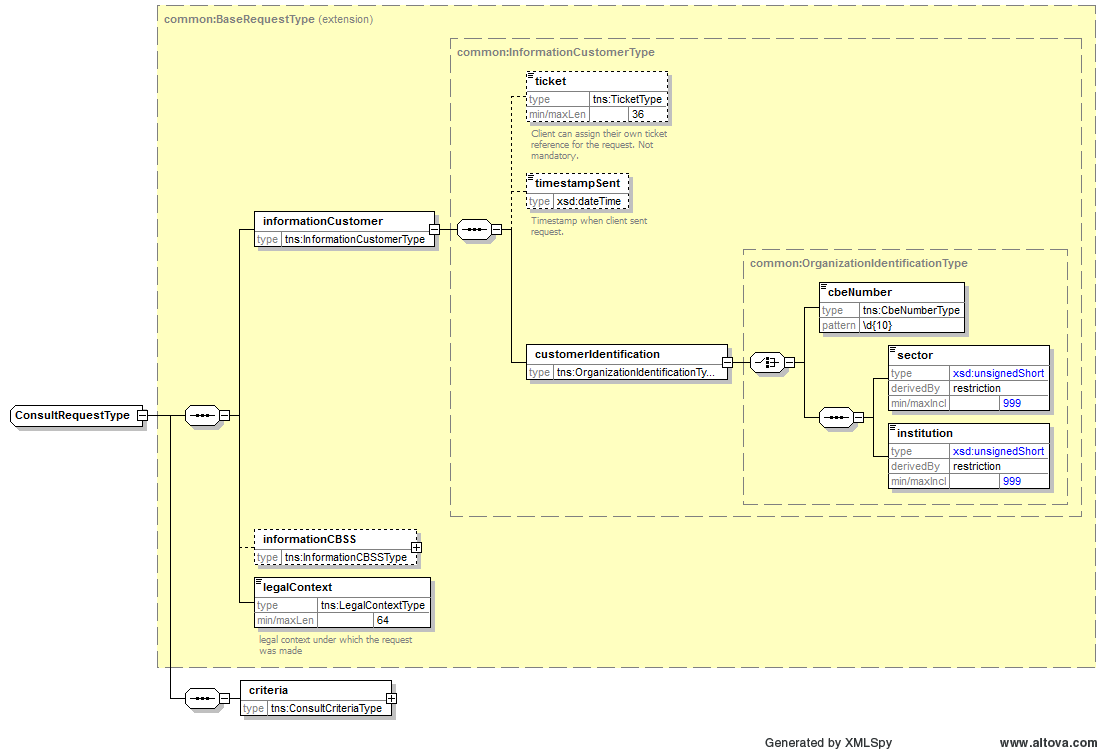 Antwoord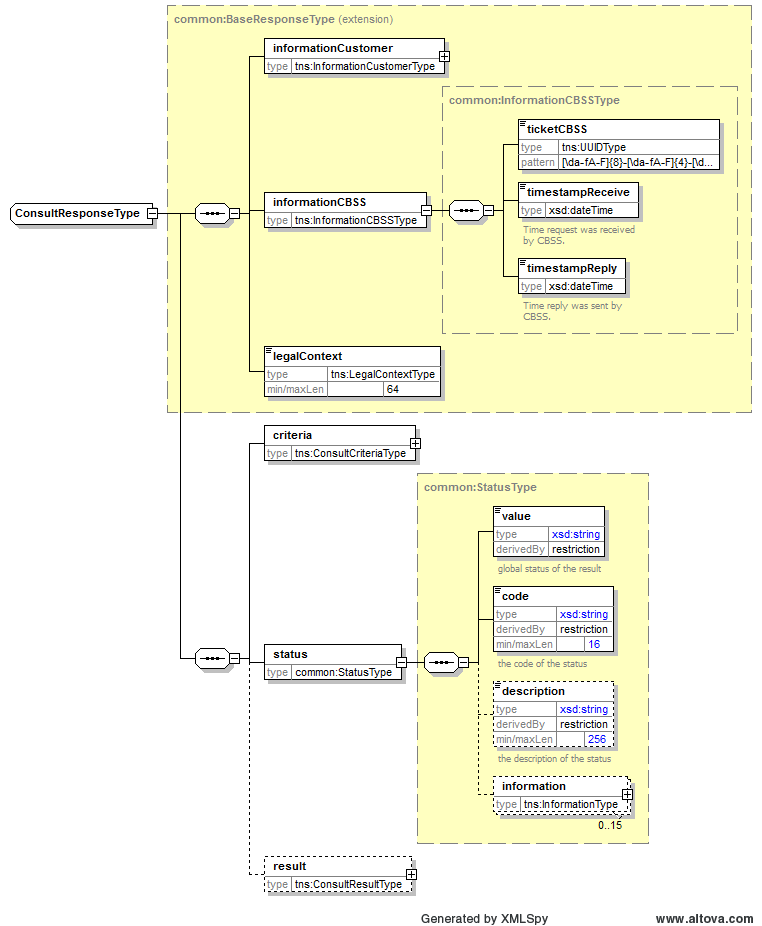 Operatie “consultInscriptions”Voorlegging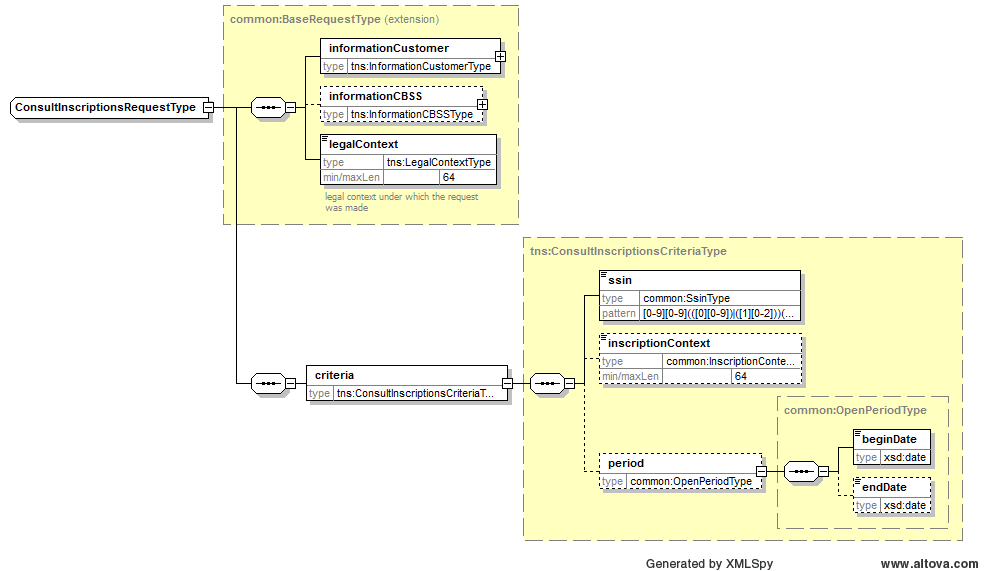 Antwoord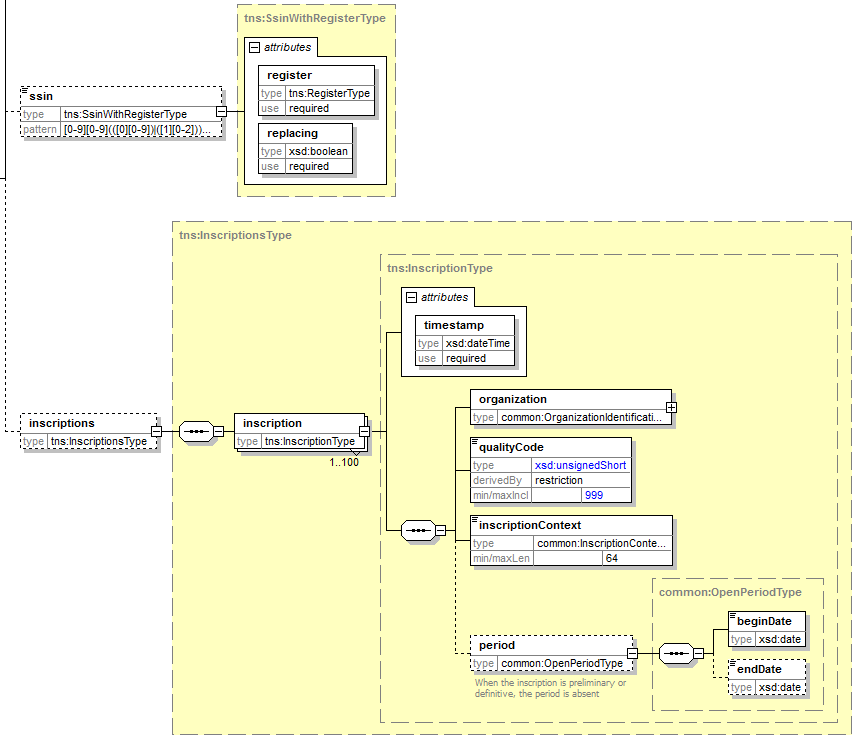 Status van de verwerkingPositieve verwerkingEr zijn inschrijvingen gevonden<status>	<value>DATA_FOUND</value>	<code>MSG00000</code>	<description>Inscriptions found</description></status>Het element ‘ssin’ is aanwezig. Indien het INSZ vervangen is, is dit ingevuld met het vervangende INSZ en is het attribuut ‘replacing’ = ‘true’. Dit is tevens het INSZ dat geconsulteerd werd.Het blok ‘inscriptions’ is aanwezig.Er zijn geen inschrijvingen gevonden<status>	<value>NO_DATA_FOUND</value>	<code>MSG00000</code>	<description>No inscriptions found</description></status>Het element ‘ssin’ is aanwezig. Indien het INSZ vervangen is, is dit ingevuld met het vervangende INSZ en is het attribuut ‘replacing’ = ‘true’. Dit is tevens het INSZ dat geconsulteerd werd.Het blok ‘inscriptions’ is niet aanwezig.Negatieve verwerking (er vond geen consultatie plaats)De legal context bestaat niet<status>	<value>NO_RESULT</value>	<code>MSG00013</code>	<description>Legal context invalid</description></status>De inscription context bestaat niet<status>	<value>NO_RESULT</value>	<code>MSG00008</code>	<description>Inscription context invalid</description></status>De combinatie legal context en inscription context is ongeldig<status>	<value>NO_RESULT</value>	<code>INSC0004</code>	<description>Combination legal context and inscription context invalid</description></status>Ontbrekende configuratie<status>	<value>NO_RESULT</value>	<code>INSC0002</code>	<description>Missing configuration</description></status>Wanneer er hoedanigheden zijn (binnen het wettelijk kader) waarvoor er nog geen inscription context gedefinieerd is, stopt de verwerking onmiddellijk, aangezien de inscription context verplicht is in het antwoord. Deze code komt dus enkel voor bij een onvolledige configuratie.De einddatum ligt voor de begindatum<status>	<value>NO_RESULT</value>	<code>MSG00008</code>	<description>Enddate before begindate</description></status>Het opgegeven INSZ is ongeldig (checksum)<status>	<value>NO_RESULT</value>	<code>MSG00011</code>	<description>SSIN is syntactically invalid</description></status>Het opgegeven INSZ is niet toegekend<status>	<value>NO_RESULT</value>	<code>MSG00005</code>	<description>SSIN unknown</description></status>Het INSZ is geannuleerd<status>	<value>NO_RESULT</value>	<code>MSG00007</code>	<description>SSIN cancelled</description></status>Het element ‘ssin’ is aanwezig. Indien het opgegeven INSZ vervangen is, is dit ingevuld met het vervangende INSZ met attribuut ‘replacing’ = ‘true’. In dit geval betekent dit dat het vervangende INSZ geannuleerd is.Operatie “addInscription”Voorlegging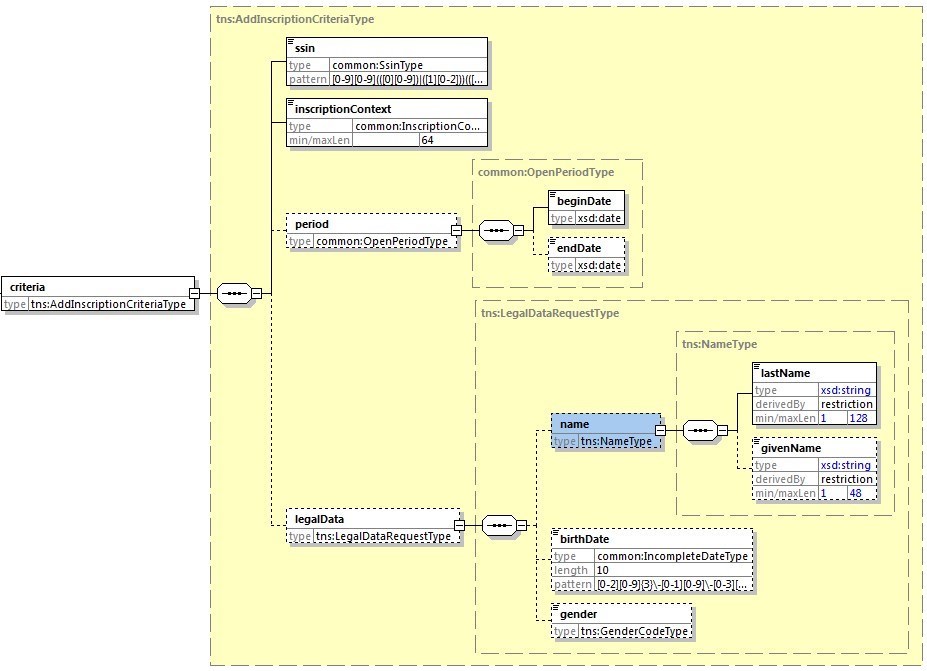 AntwoordStatus van de verwerkingPositieve verwerkingDe periode is toegevoegd of bestond reeds<status>	<value>DATA_FOUND</value>	<code>MSG00000</code>	<description>Inscription added</description></status>Het element ‘ssin’ is aanwezig. Indien het INSZ vervangen is, is dit ingevuld met het vervangende INSZ en is het attribuut ‘replacing’ = ‘true’. Dit is tevens het INSZ waarvoor de inschrijving toegevoegd werd.Het blok ‘inscriptions’ is aanwezig. Dit bevat de situatie in de databank na de toevoegingDeze status kan verrijkt zijn met één van de volgende informatie blokken:De inschrijving bestond al<status>	<value>DATA_FOUND</value>	<code>MSG00000</code>	<description>Inscription added</description>	<information>		<fieldName>InscriptionAlreadyExists</fieldName>		</information></status>Een inschrijving met een hogere hoedanigheid bestond al<status>	<value>DATA_FOUND</value>	<code>MSG00000</code>	<description>Inscription added</description>	<information>		<fieldName>SuperiorInscriptionsExist</fieldName>		</information></status>Een inschrijving met een lagere hoedanigheid is verwijderd<status>	<value>DATA_FOUND</value>	<code>MSG00000</code>	<description>Inscription added</description>	<information>		<fieldName>InferiorInscriptionsDeleted</fieldName>		</information></status>Negatieve verwerkingDe legal context bestaat niet<status>	<value>NO_RESULT</value>	<code>MSG00013</code>	<description>Legal context invalid</description></status>De inscription context bestaat niet<status>	<value>NO_RESULT</value>	<code>MSG00008</code>	<description>Inscription context invalid</description></status>De combinatie legal context en inscription context is ongeldig<status>	<value>NO_RESULT</value>	<code>INSC0004</code>	<description>Combination legal context and inscription context invalid</description></status>de begindatum ligt voor 1 januari 1900 of meer dan 60 jaar in de toekomst<status>	<value>NO_RESULT</value>	<code>MSG00008</code>	<description>Begindate not within limits</description></status>de einddatum ligt voor de begindatum<status>	<value>NO_RESULT</value>	<code>MSG00008</code>	<description>Enddate before begindate</description></status>de einddatum ligt meer dan 60 jaar in de toekomst<status>	<value>NO_RESULT</value>	<code>MSG00008</code>	<description>Enddate not within limits</description></status>de periode is verplicht voor een specifieke hoedanigheid<status>	<value>NO_RESULT</value>	<code>INSC0003</code>	<description>Period is mandatory for specific quality</description></status>Het opgegeven INSZ is ongeldig (checksum)<status>	<value>NO_RESULT</value>	<code>MSG00011</code>	<description>SSIN is syntactically invalid</description></status>Het opgegeven INSZ is niet toegekend<status>	<value>NO_RESULT</value>	<code>MSG00005</code>	<description>SSIN unknown</description></status>Het INSZ is geannuleerd<status>	<value>NO_RESULT</value>	<code>MSG00007</code>	<description>SSIN cancelled</description></status>Het element ‘ssin’ is aanwezig. Indien het opgegeven INSZ vervangen is, is dit ingevuld met het vervangende INSZ met attribuut ‘replacing’ = ‘true’. In dit geval betekent dit dat het vervangende INSZ geannuleerd is.De geboortedatum heeft een ongeldig formaatDe geboortedatum voldoet niet aan het correcte patroon (correcte waarden zijn YYYY-MM-DD of YYYY-MM-00 of YYYY-00-00)<status>	<value>NO_RESULT</value>	<code>MSG00008</code>	<description>Birthdate not valid</description></status>De naam of voornaam is syntactisch ongeldigDe opgegeven naam of voornaam is syntactisch ongeldig en kan niet gecontroleerd worden.<status>	<value>NO_RESULT</value>	<code>MSG00008</code>	<description>The request contains invalid data. Please check your message content.</description></status>Validatie t.o.v. de authentieke bronWanneer één van de opgegeven wettelijke gegevens niet overeenkomen met die uit de authentieke bron, wordt een information blok toegevoegd aan de status.<status>	<value>NO_RESULT</value>	<code>INSC0001</code>	<description>Legal data invalid</description>	<information>		<fieldName>lastName</fieldName>	</information>	<information>		<fieldName>givenName</fieldName>	</information>	<information>		<fieldName>birthDate</fieldName>	</information>	<information>		<fieldName>gender</fieldName>	</information></status>	Ook in dit geval is het mogelijk dat het opgegeven INSZ vervangen is (het wordt ingevuld in het element ‘ssin’ met attribuut ‘replacing="true"’).Controle van de wettelijke gegevensDe gegevens om mee te vergelijken worden uit de authentieke bron opgehaald. Enkel de ingevulde velden in de voorlegging worden gevalideerd.Validatie van de naam en voornaamDe naam wordt syntactisch gevalideerd, en indien geldig, fonetisch vergeleken met de naam uit de authentieke bron.De voornaam wordt syntactisch gevalideerd, en indien geldig wordt de eerste letter ervan vergeleken met die uit de authentieke bron. Indien de authentieke bron geen voornaam bevat, is de validatie niet geslaagd.Validatie van de geboortedatumIndien de opgegeven geboortedatum van het typeYYYY-MM-DD is, moet deze exact overeenkomen met de geboortedatum uit de authentieke bron YYYY-MM-00 is, moet de geboortedatum uit de authentieke bron in dezelfde maand en hetzelfde jaar liggenYYYY-00-00 is, moet de geboortedatum uit de authentieke bron in hetzelfde jaar liggenAlle andere gevallen zijn ongeldig.Validatie van het geslachtHet opgegeven geslacht moet hetzelfde zijn als dat uit de authentieke bron. Als de authentieke bron geen geslacht bevat, is de validatie niet geslaagd.Operatie “removeInscription”Voorlegging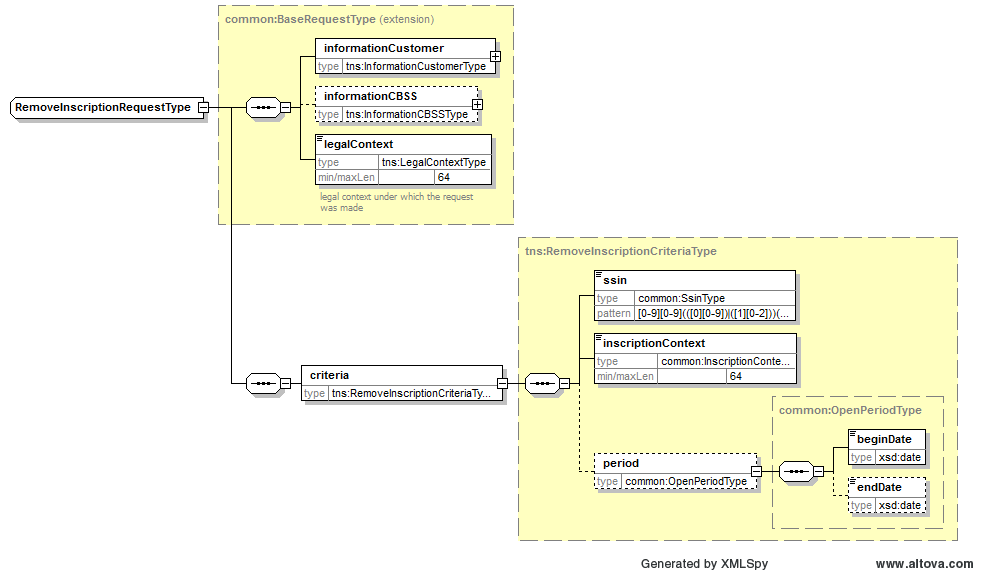 AntwoordStatus van de verwerkingPositieve verwerkingDe inschrijving is verwijderd of diende niet verwijderd te worden<status>	<value>DATA_FOUND</value>	<code>MSG00000</code>	<description>Inscription removed</description></status>Het element ‘ssin’ is aanwezig. Merk ook op dat het hier niet mogelijk is dat het INSZ vervangen is, aangezien er voor een vervangen INSZ geen verwijderingen meer toegestaan zijn.Het blok ‘inscriptions’ is bevat de situatie in de databank na de verwijdering. Indien er na de verwijdering geen inschrijvingen meer overblijven, is dit blok logischerwijs niet aanwezig. Merk op dat de value DATA_FOUND blijft, aangezien dit betrekking heeft op het goede verloop van de verwijdering.Deze status kan verrijkt zijn met één van de volgende informatie blokken:De inschrijving bestond niet<status>	<value>DATA_FOUND</value>	<code>MSG00000</code>	<description>Inscription removed</description>	<information>		<fieldName>InscriptionDoesNotExist</fieldName>		</information></status>Negatieve verwerkingDe legal context bestaat niet<status>	<value>NO_RESULT</value>	<code>MSG00013</code>	<description>Legal context invalid</description></status>De inscription context bestaat niet<status>	<value>NO_RESULT</value>	<code>MSG00008</code>	<description>Inscription context invalid</description></status>De combinatie legal context en inscription context is ongeldig<status>	<value>NO_RESULT</value>	<code>INSC0004</code>	<description>Combination legal context and inscription context invalid</description></status>de einddatum ligt voor de begindatum<status>	<value>NO_RESULT</value>	<code>MSG00008</code>	<description>Enddate before begindate</description></status>Het opgegeven INSZ is ongeldig (checksum)<status>	<value>NO_RESULT</value>	<code>MSG00011</code>	<description>SSIN is syntactically invalid</description></status>Het opgegeven INSZ is niet toegekend<status>	<value>NO_RESULT</value>	<code>MSG00005</code>	<description>SSIN unknown</description></status>Het opgegeven INSZ is vervangen<status>	<value>NO_RESULT</value>	<code>MSG00006</code>	<description>SSIN replaced</description></status>Het element ‘ssin’ is aanwezig en bevat het vervangende INSZ met attribuut ‘replacing’ = ‘true’.Het INSZ is geannuleerd<status>	<value>NO_RESULT</value>	<code>MSG00007</code>	<description>SSIN cancelled</description></status>Het element ‘ssin’ is aanwezig. Indien het opgegeven INSZ vervangen is, is dit ingevuld met het vervangende INSZ met attribuut ‘replacing’ = ‘true’. In dit geval betekent dit dat het vervangende INSZ geannuleerd is.Beschikbaarheid en performantieDezelfde garanties voor beschikbaarheid worden gegeven als voor andere webservices van de KSZ. De performantie van de webservice wordt geschat op een gemiddelde doorlooptijd van 1 à 2 seconden per request. We verwijzen hiervoor naar de bestuursovereenkomst van de KSZ. De toegang tot de KSZ-registers zelf wordt niet gezien als doorlooptijd bij de KSZ; de KSZ-registers worden beschouwd als leverancier net als andere authentieke bronnen zoals het Rijksregister.BijlagenVoorbeeldenconsultInscriptions (inschrijvingen gevonden)Request:<soapenv:Envelope xmlns:soapenv="http://schemas.xmlsoap.org/soap/envelope/">	<soapenv:Header />	<soapenv:Body>		<consultInscriptionsRequest xmlns="http://kszbcss.fgov.be/intf/InscriptionService/v1">			<informationCustomer>				<customerIdentification>					<sector>*</sector>					<institution>*</institution>				</customerIdentification>			</informationCustomer>			<legalContext>********************</legalContext>			<criteria>				<ssin>*********44</ssin>			</criteria>		</consultInscriptionsRequest>	</soapenv:Body></soapenv:Envelope>Response:<soapenv:Envelope xmlns:soapenv="http://schemas.xmlsoap.org/soap/envelope/" xmlns:v1="http://kszbcss.fgov.be/intf/InscriptionService/v1">	<soapenv:Body applId:engine="A4M" xmlns:applId="http://kszbcss.fgov.be/appliance">		<v1:consultInscriptionsResponse>			<informationCustomer>				<customerIdentification>					<sector>*</sector>					<institution>*</institution>				</customerIdentification>			</informationCustomer>			<informationCBSS>				<ticketCBSS>373d2bbe-f81e-4cf1-9ea7-c1443549b80d</ticketCBSS>				<timestampReceive>2016-02-01T13:53:15.358Z</timestampReceive>				<timestampReply>2016-02-01T13:53:15.411Z</timestampReply>			</informationCBSS>			<legalContext>********************</legalContext>			<criteria>				<ssin>*********44</ssin>			</criteria>			<status>				<value>DATA_FOUND</value>				<code>MSG00000</code>				<description>Inscriptions found</description>			</status>			<ssin register="NR" replacing="false">*********44</ssin>			<inscriptions>				<inscription timestamp="2008-04-24T06:54:06.712Z">					<organization>						<sector>15</sector>						<institution>0</institution>					</organization>					<qualityCode>2</qualityCode>					<inscriptionContext>***:self_employed</inscriptionContext>					<period>						<beginDate>2008-04-23</beginDate>					</period>				</inscription>				<inscription timestamp="2016-02-01T12:30:31.396Z">					<organization>						<sector>*</sector>						<institution>*</institution>					</organization>					<qualityCode>101</qualityCode>					<inscriptionContext>***:dossier_under_investigation</inscriptionContext>					<period>						<beginDate>2008-06-01</beginDate>						<endDate>2008-06-26</endDate>					</period>				</inscription>			</inscriptions>		</v1:consultInscriptionsResponse>	</soapenv:Body></soapenv:Envelope>consultInscriptions (geen inschrijvingen gevonden)Request:<soapenv:Envelope xmlns:soapenv="http://schemas.xmlsoap.org/soap/envelope/">	<soapenv:Body>		<consultInscriptionsRequest xmlns="http://kszbcss.fgov.be/intf/InscriptionService/v1">			<informationCustomer>				<customerIdentification>					<sector>*</sector>					<institution>*</institution>				</customerIdentification>			</informationCustomer>			<legalContext>********************</legalContext>			<criteria>				<ssin>*********81</ssin>			</criteria>		</consultInscriptionsRequest>	</soapenv:Body></soapenv:Envelope>Response:<soapenv:Envelope xmlns:soapenv="http://schemas.xmlsoap.org/soap/envelope/" xmlns:v1="http://kszbcss.fgov.be/intf/InscriptionService/v1">	<soapenv:Body applId:engine="A4M" xmlns:applId="http://kszbcss.fgov.be/appliance">		<v1:consultInscriptionsResponse>			<informationCustomer>				<customerIdentification>					<sector>*</sector>					<institution>*</institution>				</customerIdentification>			</informationCustomer>			<informationCBSS>				<ticketCBSS>038d1ca3-ed84-4e55-ac90-f1f058bac443</ticketCBSS>				<timestampReceive>2016-02-01T13:53:15.005Z</timestampReceive>				<timestampReply>2016-02-01T13:53:15.039Z</timestampReply>			</informationCBSS>			<legalContext>********************</legalContext>			<criteria>				<ssin>*********81</ssin>			</criteria>			<status>				<value>NO_DATA_FOUND</value>				<code>MSG00000</code>				<description>No inscriptions found</description>			</status>			<ssin register="NR" replacing="false">*********81</ssin>		</v1:consultInscriptionsResponse>	</soapenv:Body></soapenv:Envelope>addInscriptionRequest:<soapenv:Envelope xmlns:soapenv="http://schemas.xmlsoap.org/soap/envelope/">	<soapenv:Header/>	<soapenv:Body>		<addInscriptionRequest xmlns="http://kszbcss.fgov.be/intf/InscriptionService/v1">			<informationCustomer>				<customerIdentification>					<sector>*</sector>					<institution>*</institution>				</customerIdentification>			</informationCustomer>			<legalContext>********************</legalContext>			<criteria>				<ssin>*********44</ssin>				<inscriptionContext>***:dossier_under_investigation</inscriptionContext>				<period>					<beginDate>2008-06-01</beginDate>					<endDate>2008-07-01</endDate>				</period>			</criteria>		</addInscriptionRequest>	</soapenv:Body></soapenv:Envelope>Response:<soapenv:Envelope xmlns:soapenv="http://schemas.xmlsoap.org/soap/envelope/" xmlns:v1="http://kszbcss.fgov.be/intf/InscriptionService/v1">	<soapenv:Body applId:engine="A3S" xmlns:applId="http://kszbcss.fgov.be/appliance">		<v1:addInscriptionResponse>			<informationCustomer>				<customerIdentification>					<sector>*</sector>					<institution>*</institution>				</customerIdentification>			</informationCustomer>			<informationCBSS>				<ticketCBSS>e1c2ddb6-85d4-43c9-ba0f-e74d2179af9c</ticketCBSS>				<timestampReceive>2016-02-02T15:27:27.013Z</timestampReceive>				<timestampReply>2016-02-02T15:27:27.059Z</timestampReply>			</informationCBSS>			<legalContext>********************</legalContext>			<criteria>				<ssin>*********44</ssin>				<inscriptionContext>***:dossier_under_investigation</inscriptionContext>				<period>					<beginDate>2008-06-01</beginDate>					<endDate>2008-07-01</endDate>				</period>			</criteria>			<status>				<value>DATA_FOUND</value>				<code>MSG00000</code>				<description>Inscription added</description>			</status>			<ssin register="NR" replacing="false">*********44</ssin>			<inscriptions>				<inscription timestamp="2016-02-02T15:27:27.103Z">					<organization>						<sector>*</sector>						<institution>*</institution>					</organization>					<qualityCode>101</qualityCode>					<inscriptionContext>***:dossier_under_investigation</inscriptionContext>					<period>						<beginDate>2008-06-01</beginDate>						<endDate>2008-07-01</endDate>					</period>				</inscription>			</inscriptions>		</v1:addInscriptionResponse>	</soapenv:Body></soapenv:Envelope>addInscription (inscription already exists)Request:<soapenv:Envelope xmlns:soapenv="http://schemas.xmlsoap.org/soap/envelope/">	<soapenv:Header/>	<soapenv:Body>		<addInscriptionRequest xmlns="http://kszbcss.fgov.be/intf/InscriptionService/v1">			<informationCustomer>				<ticket>9D12E1040A6EA01F11C79701932A470F</ticket>				<timestampSent>2016-02-01T14:43:26.265+01:00</timestampSent>				<customerIdentification>					<sector>*</sector>					<institution>*</institution>				</customerIdentification>			</informationCustomer>			<legalContext>********************</legalContext>			<criteria>				<ssin>*********85</ssin>				<inscriptionContext>****:definitive_inscription</inscriptionContext>				<period>					<beginDate>2015-10-01</beginDate>				</period>			</criteria>		</addInscriptionRequest>	</soapenv:Body></soapenv:Envelope>Response:<soapenv:Envelope xmlns:soapenv="http://schemas.xmlsoap.org/soap/envelope/" xmlns:v1="http://kszbcss.fgov.be/intf/InscriptionService/v1">	<soapenv:Body applId:engine="A4M" xmlns:applId="http://kszbcss.fgov.be/appliance">		<v1:addInscriptionResponse>			<informationCustomer>				<ticket>9D12E1040A6EA01F11C79701932A470F</ticket>				<timestampSent>2016-02-01T14:43:26.265+01:00</timestampSent>				<customerIdentification>					<sector>*</sector>					<institution>*</institution>				</customerIdentification>			</informationCustomer>			<informationCBSS>				<ticketCBSS>8b373dd8-1d78-4b1c-9bb5-d398d135f8c7</ticketCBSS>				<timestampReceive>2016-02-01T13:43:26.443Z</timestampReceive>				<timestampReply>2016-02-01T13:43:26.479Z</timestampReply>			</informationCBSS>			<legalContext>********************</legalContext>			<criteria>				<ssin>*********85</ssin>				<inscriptionContext>****:definitive_inscription </inscriptionContext>				<period>					<beginDate>2015-10-01</beginDate>				</period>			</criteria>			<status>				<value>DATA_FOUND</value>				<code>MSG00000</code>				<description>Inscription added</description>				<information>					<fieldName>InscriptionAlreadyExists</fieldName>				</information>			</status>			<ssin register="NR" replacing="false">*********85</ssin>			<inscriptions>				<inscription timestamp="2016-01-22T10:48:23.662Z">					<organization>						<sector>*</sector>						<institution>*</institution>					</organization>					<qualityCode>0</qualityCode>					<inscriptionContext>****:definitive_inscription </inscriptionContext>					<period>						<beginDate>2015-01-01</beginDate>					</period>				</inscription>			</inscriptions>		</v1:addInscriptionResponse>	</soapenv:Body></soapenv:Envelope>removeInscriptionRequest:<soapenv:Envelope xmlns:soapenv="http://schemas.xmlsoap.org/soap/envelope/">	<soapenv:Header/>	<soapenv:Body>		<removeInscriptionRequest xmlns="http://kszbcss.fgov.be/intf/InscriptionService/v1">			<informationCustomer xmlns="">				<customerIdentification>					<sector>*</sector>					<institution>*</institution>				</customerIdentification>			</informationCustomer>			<legalContext>********************</legalContext>			<criteria>				<ssin>*********44</ssin>				<inscriptionContext>***:dossier_under_investigation</inscriptionContext>				<period>					<beginDate>2008-06-06</beginDate>					<endDate>2008-07-01</endDate>				</period>			</criteria>		</removeInscriptionRequest>	</soapenv:Body></soapenv:Envelope>Response:<soapenv:Envelope xmlns:soapenv="http://schemas.xmlsoap.org/soap/envelope/" xmlns:v1="http://kszbcss.fgov.be/intf/InscriptionService/v1">	<soapenv:Body applId:engine="A3S" xmlns:applId="http://kszbcss.fgov.be/appliance">		<v1:removeInscriptionResponse>			<informationCustomer>				<customerIdentification>					<sector>*</sector>					<institution>*</institution>				</customerIdentification>			</informationCustomer>			<informationCBSS>				<ticketCBSS>96b1fca1-7436-4c31-aafd-bfdc06f19fa0</ticketCBSS>				<timestampReceive>2016-02-01T08:11:57.473Z</timestampReceive>				<timestampReply>2016-02-01T08:11:57.509Z</timestampReply>			</informationCBSS>			<legalContext>********************</legalContext>			<criteria>				<ssin>*********44</ssin>				<inscriptionContext>***:dossier_under_investigation</inscriptionContext>				<period>					<beginDate>2008-06-06</beginDate>					<endDate>2008-07-01</endDate>				</period>			</criteria>			<status>				<value>DATA_FOUND</value>				<code>MSG00000</code>				<description>Inscription removed</description>			</status>			<ssin register="NR" replacing="false">*********44</ssin>		</v1:removeInscriptionResponse>	</soapenv:Body></soapenv:Envelope>removeInscription (inscription does not exist)Request:<soapenv:Envelope xmlns:soapenv="http://schemas.xmlsoap.org/soap/envelope/">	<soapenv:Header/>	<soapenv:Body>		<removeInscriptionRequest xmlns="http://kszbcss.fgov.be/intf/InscriptionService/v1">			<informationCustomer>				<ticket>9D12E6F80A6EA01F11C797010BE6A7BF</ticket>				<timestampSent>2016-02-01T14:43:27.801+01:00</timestampSent>				<customerIdentification>					<sector>*</sector>					<institution>*</institution>				</customerIdentification>			</informationCustomer>			<legalContext>********************</legalContext>			<criteria>				<ssin>*********94</ssin>				<inscriptionContext>****:file_owner</inscriptionContext>				<period>					<beginDate>2002-07-01</beginDate>					<endDate>2003-08-31</endDate>				</period>			</criteria>		</removeInscriptionRequest>	</soapenv:Body></soapenv:Envelope>Response:<soapenv:Envelope xmlns:soapenv="http://schemas.xmlsoap.org/soap/envelope/" xmlns:v1="http://kszbcss.fgov.be/intf/InscriptionService/v1">	<soapenv:Body applId:engine="A3S" xmlns:applId="http://kszbcss.fgov.be/appliance">		<v1:removeInscriptionResponse>			<informationCustomer>				<ticket>9D12E6F80A6EA01F11C797010BE6A7BF</ticket>				<timestampSent>2016-02-01T14:43:27.801+01:00</timestampSent>				<customerIdentification>					<sector>*</sector>					<institution>*</institution>				</customerIdentification>			</informationCustomer>			<informationCBSS>				<ticketCBSS>317d432a-25af-43dc-81c2-3aa99fa3af65</ticketCBSS>				<timestampReceive>2016-02-01T13:43:27.913Z</timestampReceive>				<timestampReply>2016-02-01T13:43:27.951Z</timestampReply>			</informationCBSS>			<legalContext>********************</legalContext>			<criteria>				<ssin>*********94</ssin>				<inscriptionContext>****:file_owner</inscriptionContext>				<period>					<beginDate>2002-07-01</beginDate>					<endDate>2003-08-31</endDate>				</period>			</criteria>			<status>				<value>DATA_FOUND</value>				<code>MSG00000</code>				<description>Inscription removed</description>				<information>					<fieldName>InscriptionDoesNotExist</fieldName>				</information>			</status>			<ssin register="NR" replacing="false">*********94</ssin>			<inscriptions>				<inscription timestamp="2016-01-22T10:57:01.343Z">					<organization>						<sector>7</sector>						<institution>0</institution>					</organization>					<qualityCode>101</qualityCode>					<inscriptionContext>****:file_owner </inscriptionContext>					<period>						<beginDate>2003-09-01</beginDate>						<endDate>2014-12-31</endDate>					</period>				</inscription>				<inscription timestamp="2016-01-22T10:57:01.500Z">					<organization>						<sector>7</sector>						<institution>0</institution>					</organization>					<qualityCode>101</qualityCode>					<inscriptionContext>****:file_owner </inscriptionContext>					<period>						<beginDate>2015-07-01</beginDate>					</period>				</inscription>			</inscriptions>		</v1:removeInscriptionResponse>	</soapenv:Body></soapenv:Envelope>Technische error codesZie [4].Business error codesHieronder worden de codes opgelijst die voorkomen in het status blok in het antwoord. Daaronder het detail per operatie.consultInscriptionaddInscriptionremoveInscriptionDateVersionDescriptionAuthor18/11/20141.0Initiële versieKSZ01/12/20141.0.1DOSZ toegevoegdKSZ03/12/20141.0.2- Foutcode voor ontbrekende configuratie- Toevoegen type register- Periode optioneel in addInscriptions- Uitsplitsen tabel error codes per operatieKSZ22/01/20151.0.3Opmerking vastleggen contextenKSZ23/01/20151.1Wijziging code MSG00012 naar INSC0004KSZ27/02/20151.1.1Toevoegen legal contexts voor RSVZ (CR201500029) en FOD SZKSZ20/03/20151.1.2Correctie omschrijving code MSG00013KSZ18/09/20151.1.3Bijwerken tabel autorisaties en klantenKSZ02/02/20161.1.4Toevoegen voorbeeldenKSZ09/02/20161.2.0Implementatie verificatie wettelijke gegevensKSZ25/10/20161.2.1Verwijder autorisaties en certificaat informatie + corrigeer linksKSZ24/01/20191.2.2Uitbreiding familienaam 48  128 positiesAanpassing technische foutcodes en verwijder MSG00014KSZ06/03/20241.2.3KSZDocumentAuthorPID WS PersonenrepertoriumKSZDocumentatie beschikbaar op https://www.ksz-bcss.fgov.beRubriek: Diensten en support / Projectaanpak /Dienstgeoriënteerde architectuurKSZBeschrijving dienstgeoriënteerde architectuur van KSZDocumentatie met betrekking tot de dienstgeoriënteerde architectuurKSZLijst met acties om toegang te krijgen tot webservices-platform KSZ en de verbinding te testen.Toegang tot de SOA-infrastructuur van de KSZKSZAlgemene documentatie over de berichtdefinities van KSZBerichtdefinities van KSZ-dienstenKSZRevisie Bestemmelingen1.0CodeInscription context (IC)902/0inst:preliminary_inscription0/0inst:definitive_inscription50/0inst:identifiedLegal context (LC)Hoedanigheden die binnen het wettelijk kader valleninst:investigationinst:preliminary_inscription, inst:definitive_inscriptioninst:identificationinst:identifiedVoorleggingVoorleggingSituatie van de inschrijvingen*ResultaatLegal contextInscription contextSituatie van de inschrijvingen*Resultaatinst:invalid_lcinst:identifiedLegal context bestaat nietinst:investigationinst:invalid_icInscription context bestaat nietinst:investigationinst:identifiedCombinatie Legal context en Inscription context niet geldiginst:investigationinst:preliminary_inscriptioninst:preliminary_inscriptioninst:investigationinst:definitive_inscriptioninst:preliminary_inscriptioninst:identificationinst:definitive_inscriptioninst:identificationinst:identifiedinst:identifiedinst:identifiedNaam van de dienstInscriptionServiceInscriptionServiceWSDL/XSD + namespaceInscriptionServiceV1.wsdl: http://kszbcss.fgov.be/intf/InscriptionService/v1InscriptionV1.xsd : http://kszbcss.fgov.be/types/Inscription/v1common/CommonV3.xsd: http://kszbcss.fgov.be/types/common/v3InscriptionServiceV1.wsdl: http://kszbcss.fgov.be/intf/InscriptionService/v1InscriptionV1.xsd : http://kszbcss.fgov.be/types/Inscription/v1common/CommonV3.xsd: http://kszbcss.fgov.be/types/common/v3OperatiesconsultInscriptionsaddInscriptionremoveInscriptionconsultInscriptionsaddInscriptionremoveInscriptionProtocolHTTPS 2ways, SSL, SOAP 1.1HTTPS 2ways, SSL, SOAP 1.1URI/InscriptionService/manage/InscriptionService/manageHost+portDevb2b-test.ksz-bcss.fgov.be:4520Host+portAccb2b-acpt.ksz-bcss.fgov.be:4520Host+portProdb2b.ksz-bcss.fgov.be:4520informationCustomerDit blok bevat informatie van/over de vragende partij.Identificatie van de cliëntTijdstip van verzending (optioneel)Referentie van de cliënt (optioneel)Dit blok is verplicht bij alle vragen en wordt ook in het antwoord teruggegeven.legalContextDe context waarin de aanvraag gedaan wordtinformationCustomerDit blok bevat informatie van/over de vragende partij (wordt gekopieerd uit de voorlegging).informationCBSSDit blok bevat metagegevens van de KSZ over het bericht:Referentie van de KSZTijdstip van ontvangstTijdstip van antwoordlegalContextDe context waarin de aanvraag gedaan wordt (wordt gekopieerd uit de voorlegging).criteriaBusiness specifieke informatie (wordt gekopieerd uit de voorlegging).statusDit blok bevat informatie over de verwerking van de aanvraag. ssinHet INSZ van het dossier inscriptionContext (optioneel)De hoedanigheid die geconsulteerd wordtperiod (optioneel)Filter op periode (open of gesloten)ssin (optioneel) + register / replacingHet INSZ. In geval van vervanging, het vervangende INSZ met replacing ‘true’. Dit is tevens het INSZ dat geconsulteerd werd. Het register waarin de persoon ingeschreven is (Rijksregister/RAD-register/Bisregister).inscriptions (optioneel)Lijst van inschrijvingen met hun periodesPer inscriptiontimestampDatum van laatste bijwerking in de databankorganizationSector/instellingqualityCodeHoedanigheidscodeinscriptionContextDe bijhorende inscription contextperiod (optioneel)De open of gesloten periodessinHet INSZ van het dossier inscriptionContextDe hoedanigheid die toegevoegd wordtperiod (optioneel)De (deel)periode (open of gesloten) die toegevoegd wordtlegalData (optioneel)Wettelijke gegevens die afgetoetst worden aan de authentieke bron. De controles worden beschreven in §5.3.4name (optioneel)De naam, en eventueel de voornaam, van de persoon.birthDate (optioneel)De geboortedatum van de persoon. YYYY-MM-DD. MM en DD kunnen 00 zijn.gender (optioneel)Geslacht van de persoon.ssin (optioneel) + register / replacingHet INSZ. In geval van vervanging, het vervangende INSZ met replacing ‘true’. Dit is tevens het INSZ waarvoor ingeschreven werd. Het register waarin de persoon ingeschreven is (Rijksregister/RAD-register/Bisregister).inscriptions (optioneel)Lijst van inschrijvingen met hun periodes voor dezelfde hoedanigheid na het toevoegen van de opgegeven inscription/periode.Per inscriptiontimestampDatum van laatste bijwerking in de databankorganizationSector/instellingqualityCodeHoedanigheidscodeinscriptionContextDe bijhorende inscription contextperiod (optioneel)De open of gesloten periodessinHet INSZ van het dossier inscriptionContextDe hoedanigheid die verwijderd wordtperiod (optioneel)De (deel)periode (open of gesloten) die verwijderd wordtssin (optioneel) + register / replacingHet INSZ. In geval van vervanging, het vervangende INSZ met replacing ‘true’. Het register waarin de persoon ingeschreven is (Rijksregister/RAD-register/Bisregister).inscriptions (optioneel)Lijst van inschrijvingen met hun periodes voor dezelfde hoedanigheid na het verwijderen van de opgegeven inscription/periode.Per inscriptiontimestampDatum van laatste bijwerking in de databankorganizationSector/instellingqualityCodeHoedanigheidscodeinscriptionContextDe bijhorende inscription contextperiod (optioneel)De open of gesloten periodestatus/codeDescription ENDescription FRDescription NLMSG00000SuccessfulTout est correctAlles OKMSG00005SSIN unknownNISS inconnuINSZ niet gekendMSG00006SSIN replacedLe NISS est remplacéINSZ is vervangenMSG00007SSIN cancelledLe NISS est annuléINSZ is geannuleerdMSG00008Validation errorErreur pendant la validationValidatiefoutMSG00011SSIN structurally invalidLe format du NISS est invalideINSZ in ongeldig formaatMSG00013Legal context invalidLe contexte légal est invalide pour ce client.Ongeldige wettelijke context voor klantINSC0001Legal data invalidDonnées legaux invalidesWettelijke gegevens niet correct ingevuldINSC0002Missing configurationConfigurationOnbrekende configuratieINSC0003Period is mandatory for specific qualityPeriode est obligatoire quand la qualité a été specifiéPeriode is verplicht wanneer hoedanigheid is opgegevenINSC0004Combination legal context and inscription context invalidCombinaison contexte légal et contexte d’inscription est invalide pour le clientOngeldige combinatie wettelijke context en inschrijvingscontext voor klantstatus/valuestatus/codestatus/descriptionPositieve verwerkingPositieve verwerkingPositieve verwerkingDATA_FOUNDMSG00000Inscriptions foundNO_DATA_FOUNDMSG00000No inscriptions foundNegatieve verwerkingNegatieve verwerkingNegatieve verwerkingNO_RESULTMSG00005SSIN unknownNO_RESULTMSG00007SSIN cancelledNO_RESULTMSG00008Inscription context invalidNO_RESULTMSG00008Enddate before begindateNO_RESULTMSG00011SSIN is syntactically invalidNO_RESULTMSG00013Legal context invalidNO_RESULTINSC0002Missing configurationNO_RESULTINSC0004Combination legal context and inscription context invalidstatus/valuestatus/codestatus/descriptionPositieve verwerkingPositieve verwerkingPositieve verwerkingDATA_FOUNDMSG00000Inscription addedNegatieve verwerkingNegatieve verwerkingNegatieve verwerkingNO_RESULTMSG00005SSIN unknownNO_RESULTMSG00007SSIN cancelledNO_RESULTMSG00008Inscription context invalidNO_RESULTMSG00008Enddate before begindateNO_RESULTMSG00008Begindate not within limitsNO_RESULTMSG00008Enddate not within limitsNO_RESULTMSG00008Birthdate not validNO_RESULTMSG00008The request contains invalid data. Please check your message content.NO_RESULTMSG00011SSIN is syntactically invalidNO_RESULTMSG00013Legal context invalidNO_RESULTINSC0001Legal data invalidNO_RESULTINSC0003Period is mandatory for specific qualityNO_RESULTINSC0004Combination legal context and inscription context invalidstatus/valuestatus/codestatus/descriptionPositieve verwerkingPositieve verwerkingPositieve verwerkingDATA_FOUNDMSG00000Inscription removedNegatieve verwerkingNegatieve verwerkingNegatieve verwerkingNO_RESULTMSG00005SSIN unknownNO_RESULTMSG00006SSIN replacedNO_RESULTMSG00007SSIN cancelledNO_RESULTMSG00008Inscription context invalidNO_RESULTMSG00008Enddate before begindateNO_RESULTMSG00011SSIN is syntactically invalidNO_RESULTMSG00013Legal context invalidNO_RESULTINSC0004Combination legal context and inscription context invalid